	                     КАРАР                                                               РЕШЕНИЕ              18 октябрь 2016 й.                   № 105                   18 октября 2016 г.О внесении изменений в решение Совета сельского поселения Максим-Горьковский сельсовет муниципального района Белебеевский район Республики Башкортостан от 24 октября 2006 года № 4 «Об установлении земельного налога»Руководствуясь главой 31 Налогового кодекса Российской Федерации, пунктом 10 и 11 статьи 1 Федерального закона от 29 декабря 2015 года № 396-ФЗ «О внесении изменений в часть вторую Налогового кодекса Российской Федерации» и решением Совета сельского поселения Максим-Горьковский сельсовет муниципального района Белебеевский район Республики Башкортостан от 24 октября 2006 года № 4 «Об установлении земельного налога» Совет сельского поселения Максим-Горьковский сельсовет муниципального района Белебеевский район Республики Башкортостан РЕШИЛ:1. В решение Совета сельского поселения Максим-Горьковский сельсовет муниципального района Белебеевский район Республики Башкортостан от 24 октября 2006 года № 4 «Об установлении земельного налога» внести следующие изменения:1.1 Пункты 8 и 11 исключить.2. Опубликовать настоящее решение в газете «Белебеевские известия» до 30 ноября 2016 года.3. Настоящее решение вступает в силу с 1 января 2017 года, но не раньше, чем по истечении одного месяца со дня его официального опубликования.        Председатель  Совета                                                 Н.К. КрасильниковаБАШКОРТОСТАН   РЕСПУБЛИКАҺЫБəлəбəй районы муниципаль районынынМаксим-Горький ауыл  Советы ауыл  биләмәhе Советы.Горький ис. ПУЙ ауылы, Бакса  урамы, 3Тел. 2-07-40, факс: 2-08-98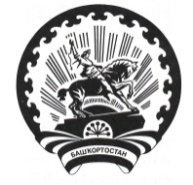 РЕСПУБЛИКА   БАШКОРТОСТАНСовет  сельского поселенияМаксим – Горьковский  сельсоветмуниципального района  Белебеевский район452014, с. ЦУП им. М, Горького, ул. Садовая, д.3Тел. 2-08-98, факс: 2-08-98